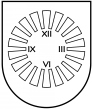 LATVIJAS  REPUBLIKA PRIEKUĻU NOVADA PAŠVALDĪBAReģistrācijas Nr. 90000057511, Cēsu prospekts 5, Priekuļi, Priekuļu pagasts, Priekuļu novads, LV-4126 www.priekuli.lv, tālr. 64107871, e-pasts: dome@priekulunovads.lvLēmumsPriekuļu novada Priekuļu pagastā2020.gada 28.maijā								     Nr.225									                (protokols Nr.10, 8.p.)Par nekustamā īpašuma izsoles rezultāta apstiprināšanuPriekuļu novada pašvaldības Mantas atsavināšanas un izsoles komisijas priekšsēdētāja L.S.Berovska iepazīstina deputātus ar nekustamā īpašuma –  “Batereju lauks”, Priekuļu pagasts, Priekuļu novads, izsoles rezultātiem.Izvērtējot domes rīcībā esošo informāciju, tajā skaitā Priekuļu novada pašvaldības Mantas atsavināšanas un izsoles komisijas 2020.gada 14.maija protokolu, konstatēts, ka izsoles procedūra veikta atbilstoši Latvijas Republikas normatīvo aktu prasībām, par izsoles procedūras veikšanu nav saņemta neviena sūdzība.Nekustamais īpašums nosolīts par cenu EUR 53600,00.Likuma “Par pašvaldībām” 14.panta pirmās daļas 2.punkts nosaka, ka pildot savas autonomās funkcijas, pašvaldībām likumā noteiktajā kārtībā ir tiesības iegūt un atsavināt kustamo un nekustamo mantu, privatizēt pašvaldību īpašuma objektus, slēgt darījumus, kā arī veikt citas privāttiesiska rakstura darbības, savukārt, 21.panta pirmās daļas 17.punkts nosaka, ka dome var izskatīt jebkuru jautājumu, kas ir attiecīgās pašvaldības pārziņā, turklāt tikai dome var lemt par pašvaldības nekustamā īpašuma atsavināšanu, ieķīlāšanu vai privatizēšanu.Publiskas personas mantas atsavināšanas likuma 10.panta pirmā daļa paredz, ka Izsoles noteikumos norāda institūciju (amatpersonu), kura apstiprina izsoles rezultātus un kurai var iesniegt sūdzības par izsoles rīkotāja darbībām. Nekustamā īpašuma izsoles noteikumu 6.2.p. noteikts, ka izsoles rezultātu apstiprina Priekuļu novada dome. Saskaņā ar likuma “Par valsts budžetu 2020.gadam” 56.panta 2.punktu līdz stājas spēkā likums par jauno administratīvi teritoriālo iedalījumu, pašvaldībai, tikai saņemot Vides aizsardzības un reģionālās attīstības ministrijas pozitīvu atzinumu par darījumu atbilstību administratīvi teritoriālajai reformai un ilgtspējīgai novada attīstībai, ir tiesības atsavināt pašvaldības kustamo un nekustamo mantu, kuras pārdošanas vērtība pārsniedz EUR 50000,00 (piecdesmit tūkstoši) un 0,1% no pašvaldības pamatlīdzekļu vērtības.Ņemot vērā iepriekš minēto un pamatojoties uz likuma “Par pašvaldībām” 14.panta pirmās daļas 2.punktu, 21.panta pirmās daļas 17.punktu, Publiskas personas mantas atsavināšanas likuma 10.panta pirmo daļu, Finanšu komitejas 2020.gada 25. maija  lēmumu (protokols Nr.6), elektroniski balsojot tiešsaistē, PAR –12 (Elīna Stapulone, Aivars Tīdemanis, Aivars Kalnietis, Arnis Melbārdis, Mārīte Raudziņa, Juris Sukaruks, Māris Baltiņš, Dace Kalniņa, Elīna Krieviņa, Baiba Karlsberga, Jānis Mičulis, Ināra Roce), PRET –nav, ATTURAS –nav, Priekuļu novada dome nolemj:Apstiprināt 2020.gada 14.maijā notikušās izsoles rezultātu par Priekuļu novada pašvaldībai piederošā nekustamā īpašuma “Batereju lauks”, Priekuļu pagasts, Priekuļu novads atsavināšanu Vārds Uzvārds par viņa nosolīto pirkuma maksu EUR 53600,00 (Piecdesmit trīs tūkstoši seši simti euro un 00 centi).Līgumu ar Vārds Uzvārds par nekustamā īpašuma Priekuļu novada Priekuļu pagasta “Batereju lauks” pārdošanu-pirkšanu slēgt pēc atzinuma saņemšanas no Vides aizsardzības un reģionālās attīstības ministrijas.Atbildīgais par lēmuma izpildi – Mantas atsavināšanas un izsoles komisijas priekšsēdētāja L.S.Berovska.Kontrole par lēmuma izpildi veic izpilddirektors Fjodors Puņeiko..Šo lēmumu var pārsūdzēt viena mēneša laikā no tā spēkā stāšanās dienas Administratīvās rajona tiesas attiecīgajā tiesu namā pēc pieteicēja adreses (fiziska persona- pēc deklarētās dzīvesvietas vai nekustamā īpašuma atrašanās vietas, juridiska persona- pēc juridiskās adreses vietas). Saskaņā ar Administratīvā procesa 70.panta pirmo un otro daļu, lēmums stājas spēkā ar brīdi, kad tas paziņots adresātam, sūtot pa pastu – septītajā dienā pēc tā nodošanas pastā.Domes priekšsēdētāja		(paraksts)					Elīna Stapulone